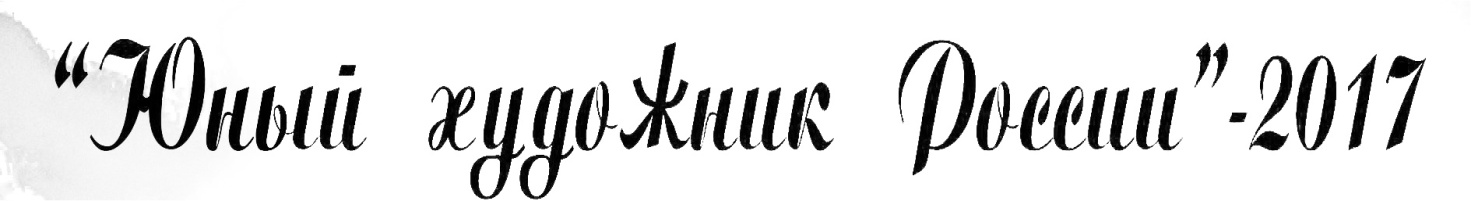 Всероссийский открытый художественный конкурсМосковского академического художественного лицея при Российской академии художествПриложение 1 к Положению о конкурсеЗАЯВКА УЧАСТНИКА«С положением Конкурса ознакомлен и согласен»: 	............................................................................							     	(написать "согласен")Согласие на обработку персональных данных даю:Родитель или законный представитель 		............................................................................(фамилия, имя, отчество совершеннолетнего участника, родителя или законного представителя несовершеннолетнего участника конкурса)Дата заполнения анкеты:ИНФОРМАЦИЯ О ХУДОЖНИКЕИНФОРМАЦИЯ О ХУДОЖНИКЕИНФОРМАЦИЯ О ХУДОЖНИКЕИНФОРМАЦИЯ О ХУДОЖНИКЕИНФОРМАЦИЯ О ХУДОЖНИКЕФАМИЛИЯ, ИМЯ, ОТЧЕСТВО (полностью)ФАМИЛИЯ, ИМЯ, ОТЧЕСТВО (полностью)ДАТА РОЖДЕНИЯ(дата, месяц, год)ДАТА РОЖДЕНИЯ(дата, месяц, год)ЭЛЕКТРОННЫЙ АДРЕС (при наличии)ЭЛЕКТРОННЫЙ АДРЕС (при наличии)ТЕЛЕФОН (при наличии)ТЕЛЕФОН (при наличии)АДРЕС ПРОЖИВАНИЯАДРЕС ПРОЖИВАНИЯПОЧТОВЫЙ ИНДЕКСПОЧТОВЫЙ ИНДЕКСИНФОРМАЦИЯ ОБ УЧРЕЖДЕНИИИНФОРМАЦИЯ ОБ УЧРЕЖДЕНИИИНФОРМАЦИЯ ОБ УЧРЕЖДЕНИИИНФОРМАЦИЯ ОБ УЧРЕЖДЕНИИИНФОРМАЦИЯ ОБ УЧРЕЖДЕНИИНАИМЕНОВАНИЕ УЧЕБНОГО ЗАВЕДЕНИЯ (полностью)НАИМЕНОВАНИЕ УЧЕБНОГО ЗАВЕДЕНИЯ (полностью)ФАМИЛИЯ, ИМЯ, ОТЧЕСТВО РУКОВО-ДИТЕЛЯ УЧРЕЖДЕНИЯ (полностью)ФАМИЛИЯ, ИМЯ, ОТЧЕСТВО РУКОВО-ДИТЕЛЯ УЧРЕЖДЕНИЯ (полностью)АДРЕС УЧ.ЗАВЕДЕНИЯАДРЕС УЧ.ЗАВЕДЕНИЯТЕЛЕФОН УЧ.ЗАВЕДЕНИЯТЕЛЕФОН УЧ.ЗАВЕДЕНИЯЭЛЕКТРОННЫЙ АДРЕС УЧ.ЗАВЕДЕНИЯЭЛЕКТРОННЫЙ АДРЕС УЧ.ЗАВЕДЕНИЯИНФОРМАЦИЯ О ПЕДАГОГЕ / ХУДОЖЕСТВЕННОМ РУКОВОДИТЕЛЕ (при наличии)ИНФОРМАЦИЯ О ПЕДАГОГЕ / ХУДОЖЕСТВЕННОМ РУКОВОДИТЕЛЕ (при наличии)ИНФОРМАЦИЯ О ПЕДАГОГЕ / ХУДОЖЕСТВЕННОМ РУКОВОДИТЕЛЕ (при наличии)ИНФОРМАЦИЯ О ПЕДАГОГЕ / ХУДОЖЕСТВЕННОМ РУКОВОДИТЕЛЕ (при наличии)ИНФОРМАЦИЯ О ПЕДАГОГЕ / ХУДОЖЕСТВЕННОМ РУКОВОДИТЕЛЕ (при наличии)ФАМИЛИЯ, ИМЯ, ОТЧЕСТВО (полностью)ФАМИЛИЯ, ИМЯ, ОТЧЕСТВО (полностью)КОНТАКТНЫЙ ТЕЛЕФОНКОНТАКТНЫЙ ТЕЛЕФОНЭЛЕКТРОННЫЙ АДРЕСЭЛЕКТРОННЫЙ АДРЕСИНФОРМАЦИЯ О РОДИТЕЛЕ / ЗАКОННОМ ПРЕДСТАВИТЕЛЕ (для несовершеннолетних)ИНФОРМАЦИЯ О РОДИТЕЛЕ / ЗАКОННОМ ПРЕДСТАВИТЕЛЕ (для несовершеннолетних)ИНФОРМАЦИЯ О РОДИТЕЛЕ / ЗАКОННОМ ПРЕДСТАВИТЕЛЕ (для несовершеннолетних)ИНФОРМАЦИЯ О РОДИТЕЛЕ / ЗАКОННОМ ПРЕДСТАВИТЕЛЕ (для несовершеннолетних)ИНФОРМАЦИЯ О РОДИТЕЛЕ / ЗАКОННОМ ПРЕДСТАВИТЕЛЕ (для несовершеннолетних)ФАМИЛИЯ, ИМЯ, ОТЧЕСТВО (полностью)ФАМИЛИЯ, ИМЯ, ОТЧЕСТВО (полностью)КОНТАКТНЫЙ ТЕЛЕФОНКОНТАКТНЫЙ ТЕЛЕФОНЭЛЕКТРОННЫЙ АДРЕСЭЛЕКТРОННЫЙ АДРЕСИНФОРМАЦИЯ О ПРЕДСТАВЛЕННЫХ РАБОТАХИНФОРМАЦИЯ О ПРЕДСТАВЛЕННЫХ РАБОТАХИНФОРМАЦИЯ О ПРЕДСТАВЛЕННЫХ РАБОТАХИНФОРМАЦИЯ О ПРЕДСТАВЛЕННЫХ РАБОТАХИНФОРМАЦИЯ О ПРЕДСТАВЛЕННЫХ РАБОТАХNoНАЗВАНИЕРАЗМЕРЫ (высота Х ширина)ВИД, ЖАНР, ТЕХНИКА ИСПОЛНЕНИЯГОД СОЗДАНИЯ12345